Profesor psihopedagogie specială: Grigore AmaliaCentrul Școlar de Educație Incluzivă „Sfântul Nicolae“, Câmpulung, ArgeșFIȘĂ DE LUCRUConsiliere și dezvoltare emoționalăElevii cu deficiențe mintale graveClasa: a III-aAn școlar: 2022-2023Pe baza imaginii de mai jos, rezolvați următoarele cerințe:Din cine este compusă o familie?Câți membrii are această familie?Încercuiește pe cei doi copii din imagine. Ce raport există între cei doi copii?Colorează  fiecare membru din această familie.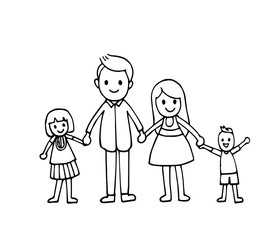 